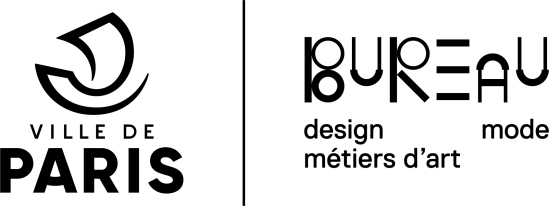 Formulaire candidatureÉmerger et vendre grâce au numériqueAccompagnement Stratégie Digitale et e-commerceSecteurs Métiers d’art, Design et ModeDate limite de dépôt des candidatures : Envoyer le formulaire ainsi qu’une fiche INSEE ou extrait Kbis à paul.sajus@paris.fr DONNEES PERSONNELLESNom :						Prénom :Né(e) le :Adresse :Téléphone :Mail :Nom de marque :Statut actuel : en cooperative d’actitivté  (Indiquez laquelle) : Déjà immatriculé :Régime maison des artistes* :                  Régime Micro entreprise* :Régime auto entrepreneur* :eurl*    :                                               sarl*    :                                             sas*      :                     *Préciser la date d’immatriculation et  joindre avis  SIRENEPROJET PROFESSIONNEL Quel est votre secteur d’activité ?    Mode                        Métiers d’Art                       Design      Quel est votre métier ?Décrivez votre offre produit, positionnement, stratégies commerciale et digitale actuelles? De quels outils bénéficiez-vous  pour communiquer sur votre projet ? (indiquer les url)Site vitrine             					 Instagram                                     Site vente en ligne                      				 Facebook        				Précisez votre(s) typologie(s) de clients  et vos chiffres d’affaire en 2020 et en 2021 ?Quels moyens pensez-vous mettre en place ou  de quels moyens disposez-vous (financiers, humains, RH…) à moyen terme pour développer votre stratégie digitale ?Comment cet accompagnement va vous aider dans votre projet ?Je certifie sur l'honneur l'exactitude des renseignements donnés qui resteront strictement confidentiels.Être accompagné dans le cadre du programme « Stratégie digitale »  aux Ateliers de Paris, c’est s’engager à être présent sur l’ensemble des sessions collectives et individuelles en acceptant d’être encadré par des professionnels. A					Le			Signature :